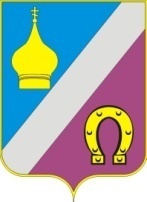 АДМИНИСТАЦИЯ НИКОЛАЕВСКОГО СЕЛЬСКОГО ПОСЕЛЕНИЯ НЕКЛИНОВСКОГО РАЙОНА РОСТОВСКОЙ ОБЛАСТИ                                                     РАСПОРЯЖЕНИЕ                                                    с. Николаевка13.11.2023 года		              				№ 71«О внесении изменений в распоряжение №138 от27.12.2022 года «Об утверждении плана реализации муниципальной программыНиколаевского  сельского поселения«Информационное общество» на 2023 год                В соответствии с постановлением Администрации Николаевского сельского поселения от 02.03.2018г. № 50 «Об утверждении Порядка разработки, реализации и оценки эффективности муниципальных программ Николаевского сельского поселения»:          1. Внести изменение в план реализации муниципальной программы Николаевского сельского поселения «Информационное общество» на 2023 год (далее – план реализации) согласно приложению к настоящему распоряжению.         2. Настоящее распоряжение вступает в силу со дня его подписания.         3. Контроль за  исполнением настоящего распоряжения оставляю за собой.Глава Администрации Николаевского сельского поселения                                         Е.П. Ковалева                                                                         Приложение № 1 к распоряжению                                                                                                                                                                                                   Администрации Николаевского сельского поселенияот 13.11.2023г. № 71	План реализации муниципальной программы  «Информационное общество»№ п/пНаименование Ответственный 
 исполнитель, соисполнитель, участникОжидаемый результат  (краткое описание)Срок    
реализации 
  (дата)Объем расходов на 2023 год (тыс.руб.) Объем расходов на 2023 год (тыс.руб.) Объем расходов на 2023 год (тыс.руб.) Объем расходов на 2023 год (тыс.руб.) № п/пНаименование Ответственный 
 исполнитель, соисполнитель, участникОжидаемый результат  (краткое описание)Срок    
реализации 
  (дата)всегообластной
   бюджетместный бюджетвнебюджетные
источники123                  4567891Программа «Информационное общество»Администрация Николаевского сельского поселенияВысокий уровень развития информационной и телекоммуникационной среды    весь           период206,00206,00,01.1Подпрограмма 1 «Развитие и использование информационных и телекоммуникационных технологий»Администрация Николаевского сельского поселенияВысокое качество предоставления муниципальных услуг;весь      период206,00206,00,0Основное мероприятие 1. 1Мероприятия в сфере информационных и телекоммуникационных технологийАдминистрация Николаевского сельского поселенияВысокое качество предоставления муниципальных услуг;весь      период206,00206,00,0 Мероприятие 1.1.1 Закупка товаров, работ услуг в сфере информационных технологий Администрация Николаевского сельского поселенияСовременное развитие информационных и телекоммуникационных технологийвесь      период206,00206,00,0